NARRATIVE SECTOR GENERATIONSTEP 1 & 2: CHOOSE STARTING REGION & DETERMINE THE NUMBER OF SETTLEMENTS (Ironsworn: Starforged – pg. 106)Terminus: Settlements are relatively common here, and spaceborne routes between communities are usually well-charted. (D6+1 Settlements here) Outlands: This region represents an area of recent expansion. Settlements here are scattered, and navigational paths are often uncharted and perilous. (D4+1 Settlements here)Expanse: Only a few bold pioneers have delved these far flung reaches. (D3 Settlements here) STEP 3: GENERATE SETTLEMENT DETAILS (Ironsworn: Starforged – pg. 160-163)For each of the Settlements in your starting sector, roll on the following tables: Settlement NameLocationPopulationAuthoritySettlement Projects; roll twiceFor now, don’t roll on the other settlement tables. You can reveal other aspects of these places when you visit and interact with them.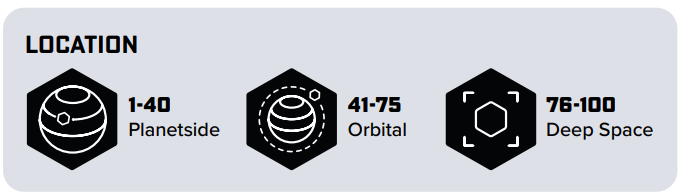 STEP 4: GENERATE PLANETS (Ironsworn: Starforged – pg. 144)If any settlements are located on a planet, or in orbit around a planet, you can identify and name the planet to help flesh out the nature of the location.To learn the planets basic type, roll once on the table below for each planetside or orbital settlement.Give each planet a name randomly from the Planet Name table or choose one of the sample names for each planet type. For now don’t generate any additional details until you visit those places, and once you do so, roll on the corresponding tables.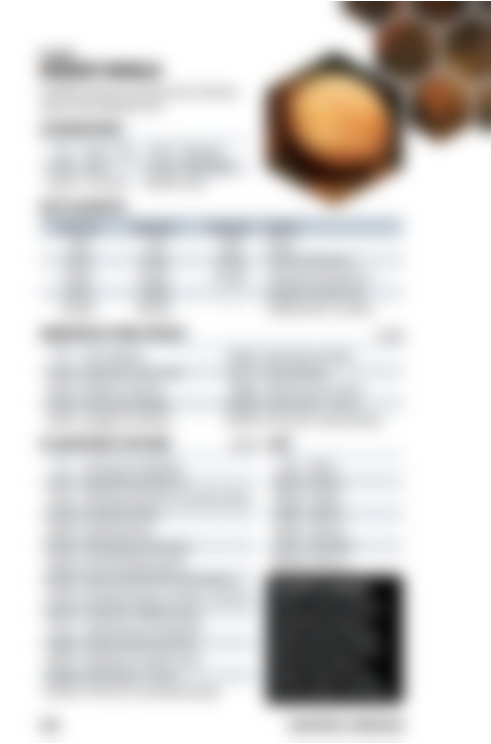 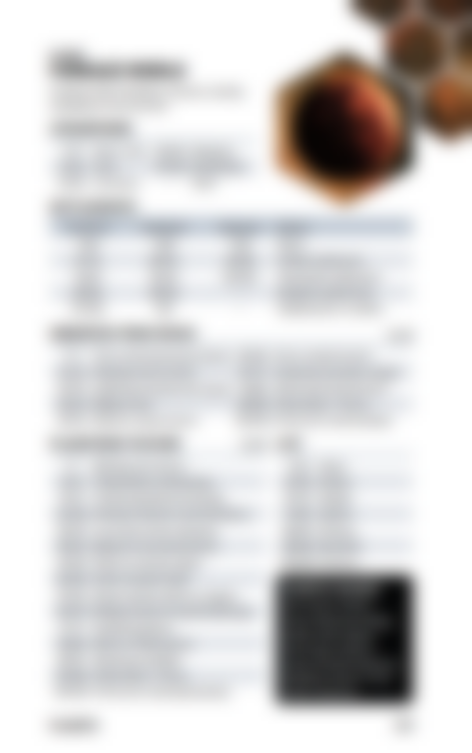 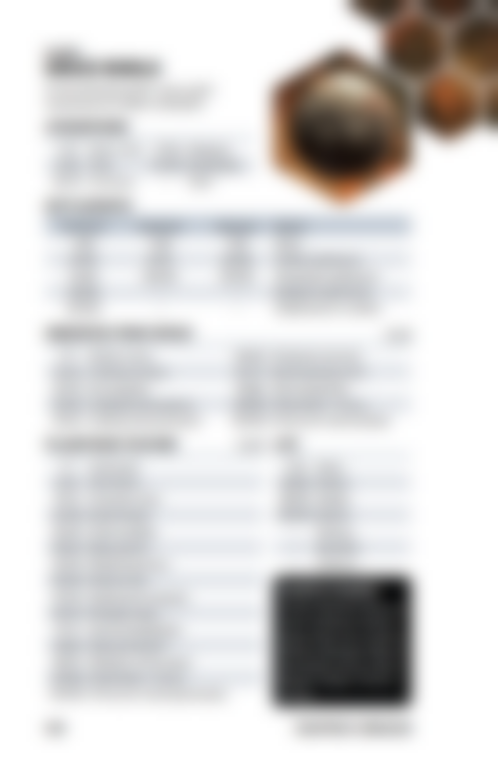 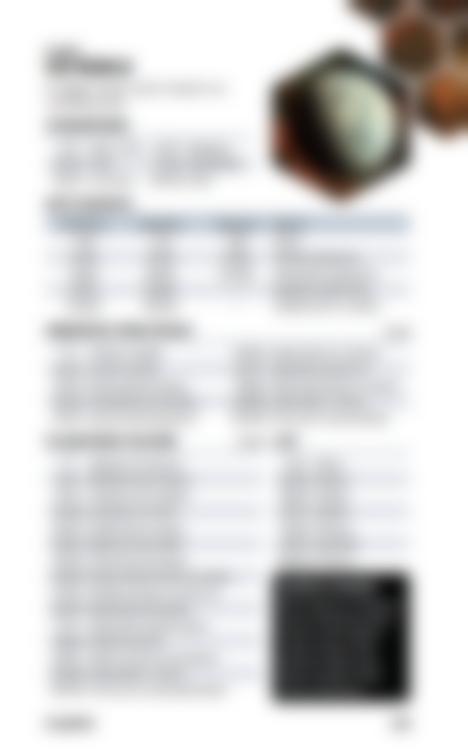 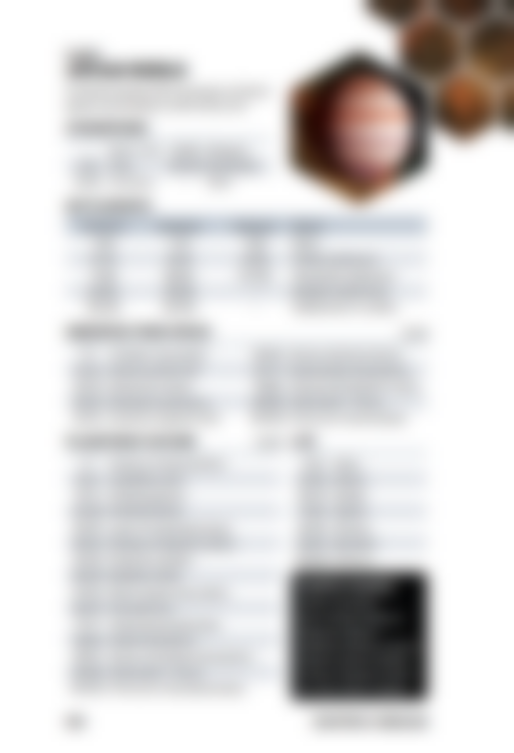 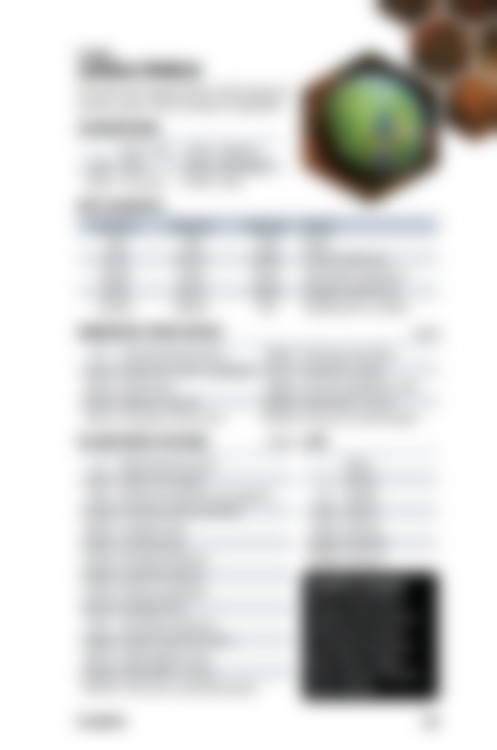 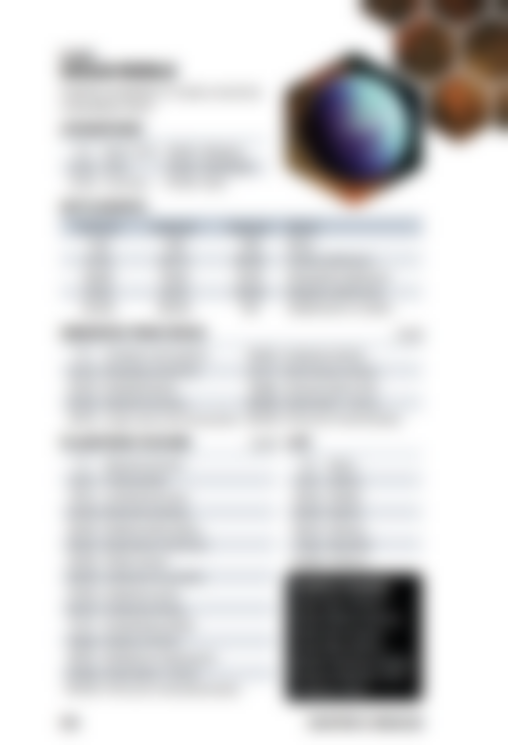 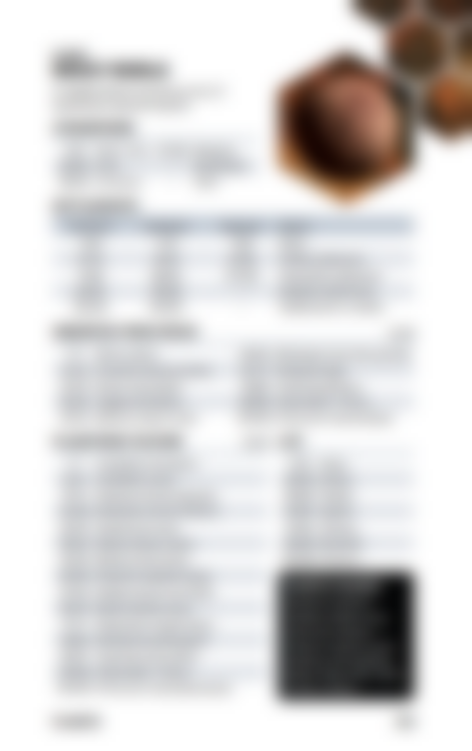 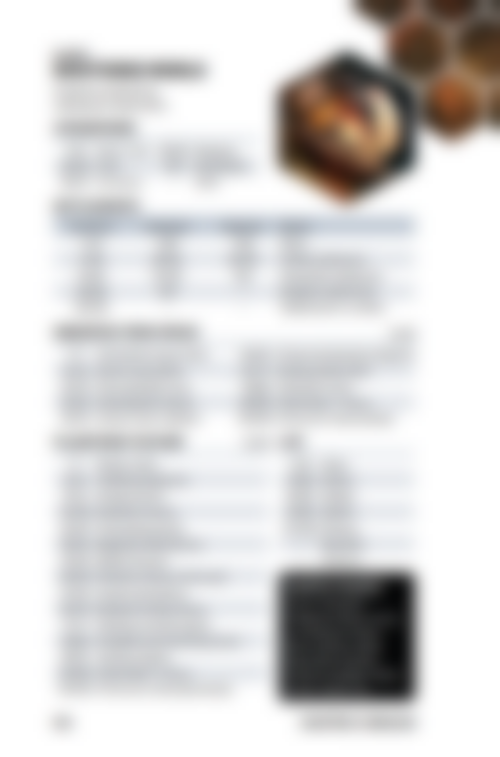 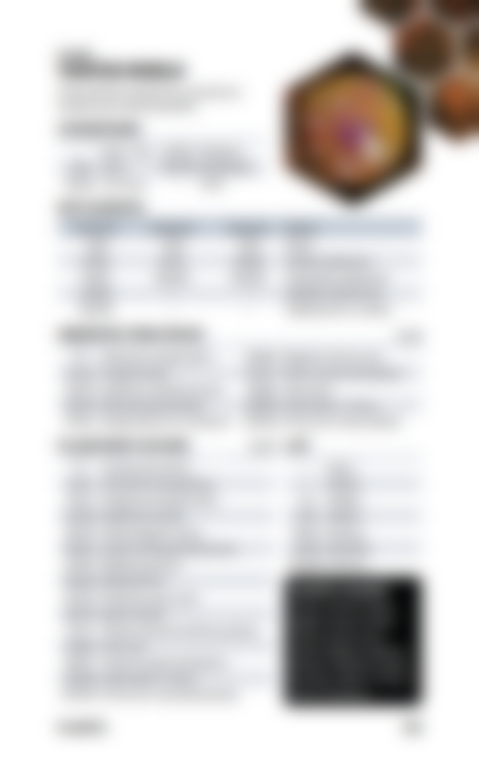 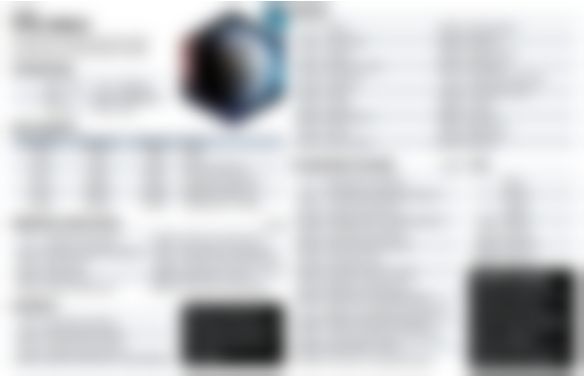 GENERATE ATMOSPHERE (Every Star an Opportunity)STEP 5: GENERATE STARS (OPTIONAL) (Ironsworn: Starforged – pg. 141)If you’d like to know the nature of the primary stars these settlements and planets orbit, roll once on the STELLAR OBJECT table below for each settlement.STEP 6: INTRODUCE A SECTOR TROUBLE (Ironsworn: Starforged – pg. 116)You’ve heard rumors of a sector-wide peril, conflict, or mystery. You may roll on the table below to introduce a trouble appropriate to your setting and characters. Note the trouble in your Sector journal.STEP 7: NAME THE STARTING SECTOR (Ironsworn: Starforged – pg. 140)Finally, give your sector a name. If you’re not sure, roll on the SECTOR NAME table below. Write the name in you Sector journal.STEP 8: ZOOM IN ON A SETTLEMENT (Ironsworn: Starforged – pgs. 160-164)It will be helpful to have some additional details for one of the settlements in your starting sector. Choose one of the settlements in your starting sector, whichever is interesting to you. First check for licensing requirements, then roll on the tables on the next pages:First Look; roll twiceSettlement TroubleWorld Traits; roll twiceIf the settlement is planetside or in orbit, you can also expand your understanding of that planet. Go to the appropriate planet type, and roll on the corresponding tables:AtmosphereObserved from Space; roll twicePlanetside feature; roll twiceLifeIf the planet is a Vital World, also roll on the Diversity and Biomes tables.SETTLEMENT NAMESETTLEMENT NAMESETTLEMENT NAMESETTLEMENT NAMESETTLEMENT NAMESETTLEMENT NAMESETTLEMENT NAMESETTLEMENT NAMESETTLEMENT NAMESETTLEMENT NAME121416181222426282323436383424446484525456585626466686727476787828486888929496989103050709011315171911232527292133353739314345474941535557595163656769617375777971838587898193959799920406080100POPULATIONTerminusOutlandsExpanseNumber1 – 101 – 151 – 2011 – 2516 – 3521 – 5026 – 5536 – 6551 – 8056 – 8566 – 9081 – 9586 - 10091 - 10096 – 100AUTHORITY1 – 1516 – 3031 – 4546 – 5556 – 7071 – 8586 - 100SETTLEMENT PROJECTSSETTLEMENT PROJECTSROLL 2 TIMES1 – 532 – 3363 – 656 – 734 – 3766 – 698 – 938 – 3970 – 7210 – 1140 – 41 73 – 7512 – 1342 – 4376 – 7814 – 1744 – 4679 – 8418 – 2247 – 4985 – 8623 – 2550 – 5187 – 8826 – 2752 – 5789 – 9228 – 2958 – 5993 – 9530 - 3160 – 6296 – 100PLANETARY CLASSPLANETARY CLASS1 – 1571 – 7516 – 3076 – 9031 – 3591 – 9236 – 5093 – 9851 – 6599 – 10066 – 70PLANETARY NAMEPLANETARY NAMEPLANETARY NAMEPLANETARY NAMEPLANETARY NAMEPLANETARY NAMEPLANETARY NAMEPLANETARY NAMEPLANETARY NAMEPLANETARY NAME1Abaddon21Cealdri41Jol61Mirage81Sem-Lor2Abyz22Coorneeq42Jord62Moll Primus82Sihnon3Alio Prima23Cormund43Kamdorn63Nar83Starpoint4Aral24Cresius44Kostboth64Neutara84Tequ’ran5Arc Prime25Dal Bootha45Kraag65New Albion85Thacoria6Archon Ren26Della46Kure66Paquin86Thibah7Archon Tau27Everra47Lazar67Parth87Torkan8Ariel28Fria48Lazarus68Perimeter88Tren’lak9Arinam29Gevy49Lazul Rex69Phila 5389Vaavis10Arnor30Gninda 50Lemox70Primor90Vefut II11Arretza31Gori51Lirta IV71Quall91Vega12Atlas32Gral52Lisis72Quann92Velnor13Ba’kal33Gypso 53Lodor73Qucen’n93Vorhal14Bellerophon34Harus54Lor74Quinarra94Wellon15Belni35Haven55Luthen VI75Rarron95Whitefall16Bereg36Hercant56Mallice76Resculon96Wren Terra17Bethi37Highgate57Mecatol77Sakulag97Xxehan18Beylix38Hope’s End58Meer78Sanctuary98Zaviri19Bogrineth39Horizon59Mehar Xull79Santo99Zephyr20Cabbomia40Jiri60Mellon80Saudor100ZohbatATMOSPHERE KEYATMOSPHERE KEYNone/ThinAtmosphere is benign but too thin to be breathable. Oxygen supplies must be worn.Atmosphere is benign but too thin to be breathable. Oxygen supplies must be worn.MarginalMarginalThe atmosphere is breathable though long term exposure is not recommended.After 3 missions, off-worlders must roll 1D6 after each mission. On a 1, they fall sick and must miss the following battle.The atmosphere is breathable though long term exposure is not recommended.After 3 missions, off-worlders must roll 1D6 after each mission. On a 1, they fall sick and must miss the following battle.ToxicBreathing apparatus must be worn at all times. Buildings are usually sealed and have integrated air supplies.Any figure that takes a weapons hit during a battle must roll 1D6 after the mission. On a 1 they fall sick and must miss the following battle.Breathing apparatus must be worn at all times. Buildings are usually sealed and have integrated air supplies.Any figure that takes a weapons hit during a battle must roll 1D6 after the mission. On a 1 they fall sick and must miss the following battle.BreathableBreathableNo special equipment or precautions needed.No special equipment or precautions needed.CorrosiveThis planet’s atmosphere is deadly to humans. It can damage exposed skin, materials, plastics, and metals over time.After every battle, roll 1D4. On a roll of 1, randomly select a character. That character has a random piece of gear break and will need to be repaired.This planet’s atmosphere is deadly to humans. It can damage exposed skin, materials, plastics, and metals over time.After every battle, roll 1D4. On a roll of 1, randomly select a character. That character has a random piece of gear break and will need to be repaired.IdealIdealThe atmosphere is beneficial to organic life forms. Each campaign turn a character rests, roll 1D6. On a 1 or 6, they can reduce recovery times by an additional turn. The atmosphere is beneficial to organic life forms. Each campaign turn a character rests, roll 1D6. On a 1 or 6, they can reduce recovery times by an additional turn. STELLAR OBJECTSTELLAR OBJECT1 – 1576 – 8016 – 3081 – 8531 – 4586 – 9046 – 5091 – 9851 – 609961 – 7010071 - 75SECTOR TROUBLESECTOR TROUBLE1 – 551 – 556 – 1056 – 6011 – 1561 – 6516 – 2066 – 7021 – 2571 – 7526 – 3076 – 8031 – 3581 – 8536 – 4086 – 9041 – 4591 – 9546 - 5096 – 100SECTOR NAMESECTOR NAMESECTOR NAMEROLL PREFIX & SUFFIXROLL PREFIX & SUFFIXRollPrefixSuffixSuffixSuffixRollPrefixPrefixSuffix1 – 251 – 523 – 453 – 545 – 655 – 567 – 857 – 589 – 1059 – 6011 – 1261 – 6213 – 1463 – 6415 – 1665 – 6617 – 1867 – 6819 – 2069 – 7021 – 2271 – 7223 – 2473 – 7425 – 2675 – 7627 – 2877 – 7829 – 3079 – 8031 – 3281 – 8233 – 3483 – 8435 – 3685 – 8637 – 3887 – 8839 – 4089 – 9041 – 4291 – 9243 – 4493 – 9445 – 4695 – 9647 – 4897 – 9849 – 5099 – 100FIRST LOOKFIRST LOOKROLL 2 TIMES1 – 354 – 564 – 957 – 6110 – 1562 – 6616 – 2167 – 7222 – 2673 – 7627 – 3177 – 8032 – 3581 – 8336 – 4084 – 8741 – 4388 – 9044 – 4991 – 10050 – 53SETTLEMENT TROUBLESETTLEMENT TROUBLE1 – 350 – 514 – 752 – 548 – 955 – 5710 – 1358 – 5914 – 1560 – 6116 – 1962 – 6420 – 2365 – 6624 – 2767 – 6828 – 3169 – 7032 – 3371 – 7334 – 3774 – 7638 – 4177 – 7842 – 4479 – 8045 – 4781 – 9048 -4991 – 100ACTION TABLEACTION TABLEACTION TABLEACTION TABLEACTION TABLEACTION TABLEACTION TABLEACTION TABLEACTION TABLEACTION TABLE121416181222426282323436383424446484525456585626466686727476787828486888929496989103050709011315171911232527292133353739314345474941535557595163656769617375777971838587898193959799920406080100THEME TABLETHEME TABLETHEME TABLETHEME TABLETHEME TABLETHEME TABLETHEME TABLETHEME TABLETHEME TABLETHEME TABLE121416181222426282323436383424446484525456585626466686727476787828486888929496989103050709011315171911232527292133353739314345474941535557595163656769617375777971838587898193959799920406080100WORLD TRAITS WORLD TRAITS ROLL 2 TIMES(5PFH – pgs. 73-75)(5PFH – pgs. 73-75)RollTraitDescription1 – 34 – 67 – 89 – 1011 – 1213 – 1415 – 1617 – 1819 – 2021 – 2223 – 2425 – 2627 – 2930 – 3233 – 3435 – 3637 – 3839 – 4142 – 4344 – 4648 – 4849 – 5152 – 5354 – 5556 – 5758 – 5960 – 6263 – 6465 – 6768 – 6970 – 7273 – 7475 – 7677 – 7980 – 8182 – 8485 – 8687 – 8990 – 9192 – 9394 – 9697 – 100